посредством создания системы формирования культуры здоровья и безопасного образа жизни у всех участников образовательного процесса в соответствии с требованиями ФГОС ДО»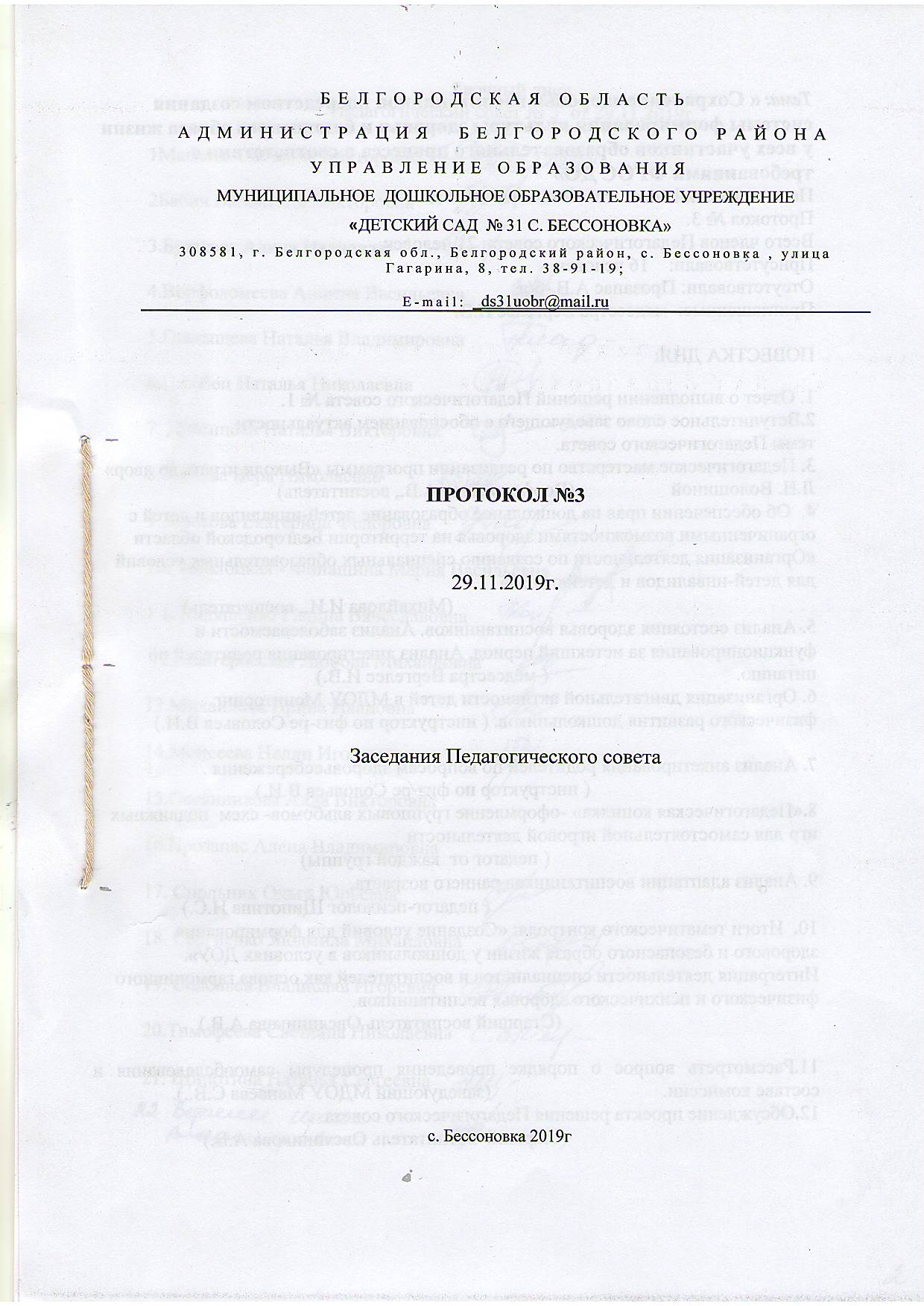 Педагогический совет  от  29 ноября  2019 г.Протокол № 3.Всего членов Педагогического совета: 21 человек.Присутствовали: 	16 человек.Отсутствовали: Прозапас А.В.-б/лПриглашенные:  медсестра Вергелес И.В.	ПОВЕСТКА ДНЯ:1. Отчет о выполнении решений Педагогического совета № 1.2.Вступительное слово заведующего с обоснованием актуальноститемы Педагогического совета.3. Педагогическое мастерство по реализации программы «Выходи играть во двор» Л.Н. Волошиной                   (Ворфоломеева А.В., воспитатель)4.  Об обеспечении прав на дошкольное образование детей-инвалидов и детей с ограниченными возможностями здоровья на территории Белгородской области «Организация деятельности по созданию специальных образовательных условий для детей-инвалидов и детей с ОВЗ»                                                                        (Михайлова И.И., воспитатель)5. Анализ состояния здоровья воспитанников. Анализ заболеваемости ифункционирования за истекший период. Анализ анкетирования родителей по питанию.                                     ( медсестра Вергелес И.В.)6. Организация двигательной активности детей в МДОУ. Мониторингфизического развития дошкольников. ( инструктор по физ-ре Соловьев В.И.)7. Анализ анкетирования родителей по вопросам здоровьесбережения .                                             ( инструктор по физ-ре Соловьев В.И.)8.«Педагогическая копилка» -оформление групповых альбомов- схем  подвижных игр для самостоятельной игровой деятельности                                                      ( педагог от  каждой группы)9. Анализ адаптации воспитанников раннего возраста.                                                                 ( педагог-психолог Щипотина Н.С.)10.  Итоги тематического контроля: «Создание условий для формирования здорового и безопасного образа жизни у дошкольников в условиях ДОУ». Интеграция деятельности специалистов и воспитателей как основа гармоничного физического и психического здоровья воспитанников.                                                     (Старший воспитатель Овсянникова А.В.)11. Рассмотрение и обсуждение  внесенных изменений в рабочую педагога – психолога и программу 2 младшей группы «А».                                                     ( старший воспитатель Овсянникова А.В.)12.Рассмотреть вопрос о порядке проведения процедуры самообследования и составе комиссии.                                  (заведующий МДОУ Манаева С.В..).13.Обсуждение проекта решения Педагогического совета.                                                                                                                           (старший  воспитатель Овсянникова А.В.)      1. Слушали: Овсянникову А.В., секретарь Педагогического совета познакомила с повесткой дня. Бабич В.В., воспитатель предложила принять повестку дня заседания Педагогического совета №3 в предложенном варианте.Секретарь Педагогического совета вынесла предложение на голосование.
Голосовали: «единогласно».Решили: Принять повестку дня заседания Педагогического совета №3  в предложенном варианте.      2. Слушали:	Овсянникова А.В., секретарь Педагогического совета провела анализ выполнения решения Педагогического совета № 2	 от10.10.2019г. Локальные акты ДОУ введены в действие,  по образовательным программам с изменениями ведется образовательный процесс.Выступили: Золотова Е.Ф., воспитатель предложила  признать решение Педагогического совета № 2 от 10.10.2019г. выполненным.Секретарь  Педагогического совета  вынесла  предложение на голосование.Голосовали: «единогласно» .Решили:  признать решение Педагогического совета №2 от 10.10.2019г  выполненным.3.Слушали: Ворфоломеева А.В., воспитатель   сделала краткий обзор парциальной программы «Выходи играть во двор» Л.Н. Волошиной, рассказала о практической реализации программы в ДОУ , о важности значения для образовательного процесса и здоровьесбережения детей игровой деятельности.( доклад прилагается).Выступили: Спольник О.Ю., воспитатель предложила проанализировать неиспользованные ресурсы и применить их на практике.Секретарь Педагогического совета вынесла предложение на голосование.Голосовали: «единогласно»Решили: проанализировать неиспользованные ресурсы и применить их на практике.Ответственные: старший воспитатель, медсестра, специалисты, воспитатели                                                     Сроки: в течение декабря-января 2019г.4. Слушали: Михайлова И.И., воспитатель, напомнила педагогам об обеспечении прав на дошкольное образование детей-инвалидов и детей с ограниченными возможностями здоровья на территории Белгородской области «Организация деятельности по созданию специальных образовательных условий для детей-инвалидов и детей с ОВЗ» ( доклад прилагается).Выступили: Гладыщева Н.В., воспитатель, предложила, постоянно улучшать деятельность по созданию специальных образовательных условий для детей-инвалидов и детей с ОВЗ в ДОУ в области «Физическое развитие»Секретарь Педагогического совета вынесла предложение на голосование.Голосовали: «единогласно»Решили: постоянно улучшать деятельность по созданию специальных образовательных условий для детей-инвалидов и детей с ОВЗ в ДОУ в области «Физическое развитие»Ответственные: заведующий ДОУ, старший воспитатель, медсестра, инструктор по физической культуреСроки: постоянно5.Слушали: медсестра Вергелес И.В  провела анализ причин заболеваемости детей, пропуска воспитанников без причины и  обозначила пути  снижения заболеваемости и  оздоровления детей. Рассказала о профилактических мероприятиях и закаливании дошкольников как  одном из основных условий сохранения и укрепления здоровья дошкольников. Ирина Владимировна представила результаты контроля.                        ( доклад прилагается).Выступили: Мангеровская Л.М., воспитатель, предложила продолжить работу по сохранению и укреплению физического здоровья дошкольников посредством внедрения в работу профилактических мероприятий и закаливания дошкольников.Секретарь Педагогического совета вынесла предложение на голосование.Голосовали: «единогласно»Решили:    продолжить работу по сохранению и укреплению физического здоровья дошкольников посредством внедрения в работу профилактических мероприятий и закаливания дошкольников.                                                Ответственные:  Вергелес И.В., воспитатели                                                             Сроки: постоянно.6.Слушали: Соловьев В.И., инструктор по физической культуре   рассказал об организации двигательной активности ДОУ, результатах педагогической диагностики индивидуального развития дошкольников в области «Физическое развитие». Практически все дети дошкольного возраста справились с образовательным процессом в данной области: детей имеющих высокий результат на начало учебного года пока нет, выше среднего- 25.6 %, средний уровень развития- 74.4% детей . Детей требующих коррекционной работы нет, хотя есть дети имеющие 3-4 группу здоровья .Занятия в группах раннего возраста проводились воспитателем группы, 3 раза в неделю, одно занятие на прогулке согласно СанПиН 2.4.1. 3049-13. Соблюдались все гигиенические и физические требования к проведению занятий.Из таблицы мониторинга по образовательной области «Физическое развитие» в группах раннего возраста  видно, что  несмотря на ранний и разный возраст  детей в группах (в первой младшей группе «Б» есть  дети в возрасте 1г 7мес)   воспитанники  успешно начали обучение, с хорошими показателями.Детей имеющих высокий результат на начало учебного года пока нет, выше среднего- 11.5 %, средний уровень развития- 88.5% детей. ( доклад прилагается).Выступили: Золотова Е.Ф.., воспитатель, предложила, активизировать работу инструктора по физической культуре, Соловьева В.И., воспитателей на занятиях по физической культуре и утренней гимнастике и улучшить результаты воспитанников.Секретарь Педагогического совета вынесла предложение на голосование.Голосовали: «единогласно»Решили:  активизировать работу инструктора по физической культуре, Соловьева В.И., воспитателей на занятиях по физической культуре и утренней гимнастике и улучшить результаты воспитанников.                                             Ответственные:  инструктор по физической культуре,                                                                           воспитатели                                                                       Сроки: май 2020г.7.Слушали: Соловьев В.И., инструктор по физической культуре провел анализ анкетирования родителей «Здоровый образ жизни в вашей семье», подробно освятил ответы на вопросы . Анкетирование показало положительные результаты, однако родители затрудняются в выборе и проведении закаливающих процедур в домашних условиях, им недостаточно информации о соблюдении режима дня, рациональном питании воспитанников ( справка прилагается).Выступили: Зенкова В.Н., воспитатель предложила провести консультации и изготовить для родителей памятки по вопросам соблюдении режима дня, рациональном питании воспитанников, проведении закаливающих процедур в домашних условиях.Секретарь Педагогического совета вынесла предложение на голосование.Голосовали: «единогласно»Решили:  провести консультации и изготовить для родителей памятки по вопросам соблюдении режима дня, рациональном питании воспитанников, проведении закаливающих процедур в домашних условия                                         Ответственные: медсестра, инструктор по физической                                                    культуре, воспитатели                                                            Сроки: постоянно.8.Слушали: Мангеровская Л.М., Золотова Е.Ф., Тимофеева С.Н., Гладыщева Н.В., воспитатели дошкольных групп  поделились опытом с коллегами по созданию РППС ( уголки физического развития) в группах, оформление групповых альбомов- схем  подвижных игр для самостоятельной игровой деятельности Выступили: Заболоцкая – Финашина М.В., воспитатель, предложила учесть опыт педагогов и  продолжить работу по созданию условий физического развития в группах и на прогулке с использованием парциальной программы «Выходи играть во двор» Л.Н. ВолошинойСекретарь Педагогического совета вынесла предложение на голосование.Голосовали: «единогласно»Решили:  учесть опыт педагогов и  продолжить работу по созданию условий физического развития в группах и на прогулке с использованием парциальной программы «Выходи играть во двор» Л.Н. Волошиной                                                            Ответственные: специалисты, воспитатели                                                             Сроки: 2019-2020 учебный год9.Слушали: Щипотина Н.С., педагог-психолог подвела итоги адаптационного периода воспитанников младших групп. По итогам диагностики уровня адаптации детей к дошкольному учреждению первой младшей группе «А»  12 детей из 15 (80 %) детей и первой младшей группе «Б»  8  детей из 10 (80 %) с высокой степенью адаптации. В  первой младшей группе «А»  3 детей из 15 (20 %) детей и первой младшей группе «Б»  2  детей из 10 (20 %) со средней степенью адаптации, т.е эмоциональное состояние ребенка не стабильно, однако при поддержке взрослого ребенок проявляет поведенческую активность. Воспитанников с тяжелой степенью адаптации нет.Выступили: Бузакова А.И.,  музыкальный руководитель предложила  признать работу педагогов в адаптационный период качественной, с оценкой «хорошо». Педагоги приложили максимум усилий для  адаптации детей к дошкольному учреждению.Секретарь Педагогического совета вынесла предложение на голосование.Голосовали: «единогласно»Решили: признать работу педагогов в адаптационный период с оценкой «хорошо».                                                                                             Ответственные: специалисты, воспитатели                                                             Сроки: 2019-2020 учебный год10.Слушали: Овсянникова А.В., старший воспитатель ДОУ подвела итоги тематического контроля «Создание условий для формирования здорового  и безопасного образа жизни у дошкольников в условиях ДОУ. Интеграция деятельности специалистов и воспитателей как основа гармоничного физического и психического здоровья воспитанников»Цель: анализ результатов физкультурно-оздоровительных и профилактических методов , используемых для  сохранения и укрепления здоровья дошкольников, создание условий РППС, степень сотрудничества педагогов со специалистами и  родителями ,в условиях ФГОС ДО.	 ( справка прилагается).Выступили: Щипотина Н.С.,  учитель – логопед с предложением учесть все замечания, исправить недостатки, для улучшения  работы по сохранению и укреплению физического и психического здоровья дошкольников посредством внедрения формирования привычки к здоровому образу жизни на основе интеграции деятельности специалистов и воспитателей как основа гармоничного физического и психического здоровья воспитанниковПризнать работу по выполнению годовой задачи в данном направлении удовлетворительной.Секретарь  Педагогического совета вынесла предложение на голосование.Голосовали: «единогласно»Решили:  исправить недостатки, для улучшения  работы по сохранению и укреплению физического и психического здоровья дошкольников посредством внедрения формирования привычки к здоровому образу жизни на основе интеграции деятельности специалистов и воспитателей как основа гармоничного физического и психического здоровья воспитанников. Признать работу по выполнению годовой задачи в данном направлении с оценкой «удовлетворительно».                                                       Ответственные: специалисты, воспитатели                                                             Сроки: 2019-2020 учебный год.11.Слушали: Овсянникова А.В., старший воспитатель, рассказала о внесении изменений в рабочей  программе средней группы «Б»:значимые для разработки программы характеристики, целевые ориентиры, содержание коррекционной работы с детьми с НОДА, дополнительный раздел. Выступили: Бузакова А.И., музыкальный руководитель предложила принять все изменения в предложенной редакции.Председатель Педагогического совета Манаева С.В. вынесла предложение на голосование. Голосовали: «единогласно».Решили: принять все изменения в   рабочей программе средней группы «Б» в  предложенной редакции.                                       Ответственный: заведующий МДОУ Манаева С.В.,          старший  воспитатель Овсянникова А.В., воспитатели, специалисты.                                         Сроки: до внесения изменений12.Слушали: Манаева С.В., заведующий МДОУ,  в связи сприказом №198 от 09.02.2018г «Об утверждении положения о работе с отчетами о результатах самообследования», предложила обсудить порядок проведения самообследования с целью обеспечения доступности и открытости информации, а также избрать  комиссию по порядку проведения самообследования в следующем составе:Председатель-заведующий МДОУ С.В. МанаеваЧлены комиссии:Старший воспитатель -Овсянникова А.В.Делопроизводитель- Ляшенко О.В..Заведующий хозяйством - Плотникова Е.В.Медицинская сестра  - Вергелес И.В. Председатель профсоюзного комитета- Соловьев В.И.Состоялось обсуждениеВыступили: Бабич В.В, воспитатель.. предложила принять предложение заведующего о составе комиссии по порядку проведения самообследования  .Председатель Педагогического совета Манаева С.В. вынесла предложение на голосование.Голосовали: «единогласно».                Обсудили порядок проведения самообследования с целью обеспечения доступности и открытости информации.Светлана Викторовна предложила организовать проведение оценки организации в срок до 30.03.2020г. Заведующему МДОУ сформировать отчет самообследования до .01.04.2020г.. Зенковой В.Н., воспитателю, ответственному за сайт, разместить отчет на сайте до 20.04.2020гСекретарь педсовета вынесла предложение на голосованиеГолосовали: «единогласно».Решили: организовать проведение оценки организации в срок до 30.03.2020г.Вынести результаты деятельности ДОУ по самообследованию для  рассмотрения на Педагогический совет №4 Заведующему МДОУ сформировать отчет самообследования до 01.04.20г.Зенковой В.Н., воспитателю, ответственному за сайт, разместить отчет на сайте до 20.04.2020гУтвердить комиссию по порядку проведения самообследования в следующем составе:Председатель-заведующий МДОУ С.В. МанаеваЧлены комиссии:Старший воспитатель -Овсянникова А.В.Делопроизводитель- Ляшенко О.В..Заведующий хозяйством - Плотникова Е.В.Медицинская сестра  - Вергелес И.В. Председатель профсоюзного комитета- Соловьев В.И.12.Слушали: Овсянникову А.В., старшего воспитателя ДОУ, проанализировав представленные на заседании педсовета материалы, принятые решения по каждому обсуждаемому вопросу, предложила на обсуждение и голосование проект решения Педагогического совета.Голосовали: «единогласно».Решили:  проект решения Педагогического совета принять за основу.РЕШЕНИЕ ПЕДАГОГИЧЕСКОГО СОВЕТА №3:1.Признать решение Педагогического совета №2 выполненным.2. проанализировать неиспользованные ресурсы и применить их на практике.Ответственные: старший воспитатель, медсестра, специалисты, воспитатели                                                                                       Сроки: в течение декабря-января 2019г3. постоянно улучшать деятельность по созданию специальных образовательных условий для детей-инвалидов и детей с ОВЗ в ДОУ в области «Физическое развитие»Ответственные: заведующий ДОУ, старший воспитатель, медсестра, инструктор по физической культуреСроки: постоянно4. продолжить работу по сохранению и укреплению физического здоровья дошкольников посредством внедрения в работу профилактических мероприятий и закаливания дошкольников.                                                Ответственные:  Вергелес И.В., воспитатели                                                             Сроки: постоянно.5. активизировать работу инструктора по физической культуре, Соловьева В.И., воспитателей на занятиях по физической культуре и утренней гимнастике и улучшить результаты воспитанников.                                             Ответственные:  инструктор по физической культуре,                                                                           воспитатели                                                                       Сроки: май 2020г.6. провести консультации и изготовить для родителей памятки по вопросам соблюдении режима дня, рациональном питании воспитанников, проведении закаливающих процедур в домашних условия                                         Ответственные: медсестра, инструктор по физической                                                    культуре, воспитатели                                                            Сроки: постоянно.7. учесть опыт педагогов и  продолжить работу по созданию условий физического развития в группах и на прогулке с использованием парциальной программы «Выходи играть во двор» Л.Н. Волошиной                                                            Ответственные: специалисты, воспитатели                                                             Сроки: 2019-2020 учебный год8. признать работу педагогов в адаптационный период с оценкой «хорошо».                                                                                             Ответственные: специалисты, воспитатели                                                             Сроки: 2019-2020 учебный год9. исправить недостатки, для улучшения  работы по сохранению и укреплению физического и психического здоровья дошкольников посредством внедрения формирования привычки к здоровому образу жизни на основе интеграции деятельности специалистов и воспитателей как основа гармоничного физического и психического здоровья воспитанников. Признать работу по выполнению годовой задачи в данном направлении с оценкой «удовлетворительно».                                                       Ответственные: специалисты, воспитатели                                                             Сроки: 2019-2020 учебный год.10. принять все изменения в   рабочей программе средней группы «Б» в  предложенной редакции.                                       Ответственный: заведующий МДОУ Манаева С.В.,          старший  воспитатель Овсянникова А.В., воспитатели, специалисты.                                         Сроки: до внесения изменений11. Порядок проведения процедуры самообследования и составе комиссии:организовать проведение оценки организации в срок до 30.03.2020г.Вынести результаты деятельности ДОУ по самообследованию для  рассмотрения на Педагогический совет №4 Заведующему МДОУ сформировать отчет самообследования до 01.04.20г.Зенковой В.Н., воспитателю, ответственному за сайт, разместить отчет на сайте до 20.04.2020г Утвердить комиссию по порядку проведения самообследования в следующем составе:Председатель-заведующий МДОУ С.В. МанаеваЧлены комиссии:Старший воспитатель -Овсянникова А.В.Делопроизводитель- Ляшенко О.В.Заведующий хозяйством – Плотникова Е.В.Медицинская сестра  - Вергелес И.В. Председатель профсоюзного комитета- Соловьев В.И.ПРЕДСЕДАТЕЛЬ :                                                                        Манаева С.В.СЕКРЕТАРЬ:                                                                         Овсянникова А.В.В данном журнале протокол заседания педагогического совета №2МДОУ «Детский сад №31 с. Бессоновка»от 29.11.2018гпрошнуровано и скреплено печатью          страницЗаведующий МДОУ                           Манаева С.В.